Weather during the previous forecast periodAccording to meteorological data recorded at Agro meteorological Observatory, Pusa (Bihar), average maximum and minimum temperature were 25.9°C and 10.2°C respectively. Average relative humidity was 85 percent at 0700 hrs. and 61 percent at 1400 hrs. Soil temperature at 5 cm depth was 13.4°C at 0700 hrs. and 23.6°C at 1400 hrs. Average wind speed, daily sunshine hours and average daily evaporation were 2.5 km/hr, 5.6 hours and 2.6mm respectively. Mainly dry weather prevailed during this period.Medium Range Weather Forecast      (25th -29th November,   2017)(Begusarai)Advisory for the farmers(A. Sattar)(Nodal Office)Weather during the previous forecast periodAccording to meteorological data recorded at Agro meteorological Observatory, Pusa (Bihar), average maximum and minimum temperature were 25.9°C and 10.2°C respectively. Average relative humidity was 85 percent at 0700 hrs. and 61 percent at 1400 hrs. Soil temperature at 5 cm depth was 13.4°C at 0700 hrs. and 23.6°C at 1400 hrs. Average wind speed, daily sunshine hours and average daily evaporation were 2.5 km/hr, 5.6 hours and 2.6mm respectively. Mainly dry weather prevailed during this period.Medium Range Weather Forecast      (25th -29th November,   2017) (Darbhanga)Advisory for the farmers(A. Sattar)(Nodal Office)Weather during the previous forecast periodAccording to meteorological data recorded at Agro meteorological Observatory, Pusa (Bihar), average maximum and minimum temperature were 25.9°C and 10.2°C respectively. Average relative humidity was 85 percent at 0700 hrs. and 61 percent at 1400 hrs. Soil temperature at 5 cm depth was 13.4°C at 0700 hrs. and 23.6°C at 1400 hrs. Average wind speed, daily sunshine hours and average daily evaporation were 2.5 km/hr, 5.6 hours and 2.6mm respectively. Mainly dry weather prevailed during this period.Medium Range Weather Forecast      (25th -29th November,   2017) (East Champaran)Advisory for the farmers (A. Sattar)(Nodal Officer)Weather during the previous forecast periodAccording to meteorological data recorded at Agro meteorological Observatory, Pusa (Bihar), average maximum and minimum temperature were 25.9°C and 10.2°C respectively. Average relative humidity was 85 percent at 0700 hrs. and 61 percent at 1400 hrs. Soil temperature at 5 cm depth was 13.4°C at 0700 hrs. and 23.6°C at 1400 hrs. Average wind speed, daily sunshine hours and average daily evaporation were 2.5 km/hr, 5.6 hours and 2.6mm respectively. Mainly dry weather prevailed during this period.Medium Range Weather Forecast      (25th -29th November,   2017) (Gopalganj)Advisory for the farmers (A. Sattar)(Nodal Officer)Weather during the previous forecast periodAccording to meteorological data recorded at Agro meteorological Observatory, Pusa (Bihar), average maximum and minimum temperature were 25.9°C and 10.2°C respectively. Average relative humidity was 85 percent at 0700 hrs. and 61 percent at 1400 hrs. Soil temperature at 5 cm depth was 13.4°C at 0700 hrs. and 23.6°C at 1400 hrs. Average wind speed, daily sunshine hours and average daily evaporation were 2.5 km/hr, 5.6 hours and 2.6mm respectively. Mainly dry weather prevailed during this period.Medium Range Weather Forecast      (25th -29th November,   2017) (Madhubani)Advisory for the farmers(A. Sattar)(Nodal Officer)Weather during the previous forecast periodAccording to meteorological data recorded at Agro meteorological Observatory, Pusa (Bihar), average maximum and minimum temperature were 25.9°C and 10.2°C respectively. Average relative humidity was 85 percent at 0700 hrs. and 61 percent at 1400 hrs. Soil temperature at 5 cm depth was 13.4°C at 0700 hrs. and 23.6°C at 1400 hrs. Average wind speed, daily sunshine hours and average daily evaporation were 2.5 km/hr, 5.6 hours and 2.6mm respectively. Mainly dry weather prevailed during this period.Medium Range Weather Forecast      (25th -29th November,   2017) (Muzaffarpur)Advisory for the farmers (A. Sattar)(Nodal Officer)Weather during the previous forecast periodAccording to meteorological data recorded at Agro meteorological Observatory, Pusa (Bihar), average maximum and minimum temperature were 25.9°C and 10.2°C respectively. Average relative humidity was 85 percent at 0700 hrs. and 61 percent at 1400 hrs. Soil temperature at 5 cm depth was 13.4°C at 0700 hrs. and 23.6°C at 1400 hrs. Average wind speed, daily sunshine hours and average daily evaporation were 2.5 km/hr, 5.6 hours and 2.6mm respectively. Mainly dry weather prevailed during this period.Medium Range Weather Forecast      (25th -29th November,   2017) (Samastipur)Advisory for the farmers (A. Sattar)(Nodal Officer)Weather during the previous forecast periodAccording to meteorological data recorded at Agro meteorological Observatory, Pusa (Bihar), average maximum and minimum temperature were 25.9°C and 10.2°C respectively. Average relative humidity was 85 percent at 0700 hrs. and 61 percent at 1400 hrs. Soil temperature at 5 cm depth was 13.4°C at 0700 hrs. and 23.6°C at 1400 hrs. Average wind speed, daily sunshine hours and average daily evaporation were 2.5 km/hr, 5.6 hours and 2.6mm respectively. Mainly dry weather prevailed during this period.Medium Range Weather Forecast      (25th -29th November,   2017) (Saran)Advisory for the farmers (A. Sattar)(Nodal Officer)Weather during the previous forecast periodAccording to meteorological data recorded at Agro meteorological Observatory, Pusa (Bihar), average maximum and minimum temperature were 25.9°C and 10.2°C respectively. Average relative humidity was 85 percent at 0700 hrs. and 61 percent at 1400 hrs. Soil temperature at 5 cm depth was 13.4°C at 0700 hrs. and 23.6°C at 1400 hrs. Average wind speed, daily sunshine hours and average daily evaporation were 2.5 km/hr, 5.6 hours and 2.6mm respectively. Mainly dry weather prevailed during this period.Medium Range Weather Forecast      (25th -29th November,   2017) (Shivhar)Advisory for the farmers (A. Sattar)(Nodal Officer)Weather during the previous forecast periodAccording to meteorological data recorded at Agro meteorological Observatory, Pusa (Bihar), average maximum and minimum temperature were 25.9°C and 10.2°C respectively. Average relative humidity was 85 percent at 0700 hrs. and 61 percent at 1400 hrs. Soil temperature at 5 cm depth was 13.4°C at 0700 hrs. and 23.6°C at 1400 hrs. Average wind speed, daily sunshine hours and average daily evaporation were 2.5 km/hr, 5.6 hours and 2.6mm respectively. Mainly dry weather prevailed during this period.Medium Range Weather Forecast      (25th -29th November,   2017) (Sitamadhi)Advisory for the farmers (A. Sattar)(Nodal Officer)Weather during the previous forecast periodAccording to meteorological data recorded at Agro meteorological Observatory, Pusa (Bihar), average maximum and minimum temperature were 25.9°C and 10.2°C respectively. Average relative humidity was 85 percent at 0700 hrs. and 61 percent at 1400 hrs. Soil temperature at 5 cm depth was 13.4°C at 0700 hrs. and 23.6°C at 1400 hrs. Average wind speed, daily sunshine hours and average daily evaporation were 2.5 km/hr, 5.6 hours and 2.6mm respectively. Mainly dry weather prevailed during this period.Medium Range Weather Forecast      (25th -29th November,   2017) (Siwan)Advisory for the farmers (A. Sattar)(Nodal OfficerWeather during the previous forecast periodAccording to meteorological data recorded at Agro meteorological Observatory, Pusa (Bihar), average maximum and minimum temperature were 25.9°C and 10.2°C respectively. Average relative humidity was 85 percent at 0700 hrs. and 61 percent at 1400 hrs. Soil temperature at 5 cm depth was 13.4°C at 0700 hrs. and 23.6°C at 1400 hrs. Average wind speed, daily sunshine hours and average daily evaporation were 2.5 km/hr, 5.6 hours and 2.6mm respectively. Mainly dry weather prevailed during this period.Medium Range Weather Forecast      (25th -29th November,   2017) (Vaishali)Advisory for the farmers (A. Sattar)(Nodal Officer)Weather during the previous forecast periodAccording to meteorological data recorded at Agro meteorological Observatory, Pusa (Bihar), average maximum and minimum temperature were 25.9°C and 10.2°C respectively. Average relative humidity was 85 percent at 0700 hrs. and 61 percent at 1400 hrs. Soil temperature at 5 cm depth was 13.4°C at 0700 hrs. and 23.6°C at 1400 hrs. Average wind speed, daily sunshine hours and average daily evaporation were 2.5 km/hr, 5.6 hours and 2.6mm respectively. Mainly dry weather prevailed during this period.Medium Range Weather Forecast      (25th -29th November,   2017) (West Champaran)Advisory for the farmers (A. Sattar)(Nodal Officer)GRAMIN KRISHI MAUSAM SEWA (GKMS)AGRO-METEOROLOGY DIVISIONDr. Rajendra Prasad Central Agricultural University, Pusa Samastipur, Bihar -848 125GRAMIN KRISHI MAUSAM SEWA (GKMS)AGRO-METEOROLOGY DIVISIONDr. Rajendra Prasad Central Agricultural University, Pusa Samastipur, Bihar -848 125GRAMIN KRISHI MAUSAM SEWA (GKMS)AGRO-METEOROLOGY DIVISIONDr. Rajendra Prasad Central Agricultural University, Pusa Samastipur, Bihar -848 125Bulletin No. 91Date: Friday, 24 November, 2017                                                                                                    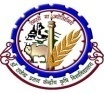   Phone No : 06274-240266Weather parameters25th November26thNovember27thNovember28th  November29th NovemberRemarksRainfall(mm)00000Mainly dryMax. T (°C)2626272727Maximum temperature will remain between 26-29°C and the minimum around 12-14°C.Mini. T (°C)1313141414Maximum temperature will remain between 26-29°C and the minimum around 12-14°C.Cloud cover (okta)00000Max Relative Humidity (%)6060606060Min Relative Humidity (%)3030303030Wind speed (kmph)55555Wind direction(deg)westerlywesterlywesterlywesterlywesterlywesterlyCropsPhenophasesAdvisory (Based on weather forecast)WheatSowingContinue the sowing of wheat as temperature is remaining favorable for its proper germination. PBW-343, PBW-443, K-9107, HD-2733, HD-2824, HUW-206, HUW-468, K-307, CBW-38, DBW-39 varieties are recommended for timely sowing. Application of 15-20 ton FYM manures, 60 kg nitrogen, 60 kg phosphorus and 40 kg potash per hectare is advised before sowing.MaizeSowingComplete the sowing of rabi maize up to 30 November for better yield. Shaktiman-1 white, Shaktiman-2 white, Shaktiman-3 yellow, Shaktiman-4 yellow, Shaktiman-5 yellow, Ganga-11 orange yellow, Rajendra sanker makka-1 Rajendra sanker makka-2, and Rajendra sanker makka deepjwala varieties of hybrid maize and  Dewki  white, Lakshmi white and Suaan yellow varieties of composite maize are recommended. Seed rate@ 20kg/ha is advised. Seed should be treated with Thiram @2.5g /kg of seed. Application of 10-15 ton FYM ,50 kg nitrogen, 75 kg phosphorus 50 kg Potash per hectare is advised  before sowing.  PotatoPlantingFarmers are suggested to continue the planting of potato. Kufri jyoti, Kufri ashoka, Kufri pukharaj, Kufri chandramukhi, Kufri badhsha, Kufri lalima,Kufri sinduri, Kufri arun, Kufri girdhari, Kufri sadabahar,Kufri anand,Kufri pusker, Rajendra alu 1, Rajendra alu 2 and Rajendra alu 3, varieties are recommended for planting in north Bihar region. Seed treatment with Emission-6@0.5% or Di-Ethane M-45@0.2% is advised for 10 minutes before planting. Planting of whole tuber (20-40 grams) is advised.Weeding and earthing- up is advised in early sown potato crop, which has attained the height of 15-22 cms. Give light irrigation if required.Garlic-Weeding is advised. Give light irrigation in garlic as per soil moisture.Lentil(Masur)SowingComplete the sowing of lentil. Mallika (K-75), Arun (PL77-12), KLS-218, HUL-57, PL-5 varieties are recommended for sowing in north Bihar. GramSowingSowing of gram is advised. Pusa-256, KPG-59(Udai), and Pusa-372 varieties are recommended for sowing in north Bihar region. Seed should be treated with Vitavax@2gm/kg. Vegetables -Weeding is advised in vegetables. Provide light irrigation in vegetables such as cauliflower, cabbage, tomato, pea, chilli, brinjal etc as per soil moisture. GRAMIN KRISHI MAUSAM SEWA (GKMS)AGRO-METEOROLOGY DIVISIONDr. Rajendra Prasad Central Agricultural University, Pusa Samastipur, Bihar -848 125GRAMIN KRISHI MAUSAM SEWA (GKMS)AGRO-METEOROLOGY DIVISIONDr. Rajendra Prasad Central Agricultural University, Pusa Samastipur, Bihar -848 125GRAMIN KRISHI MAUSAM SEWA (GKMS)AGRO-METEOROLOGY DIVISIONDr. Rajendra Prasad Central Agricultural University, Pusa Samastipur, Bihar -848 125Bulletin No. 91Date: Friday, 24 November, 2017                                                                                                      Phone No : 06274-240266Weather parameters25th November26thNovember27thNovember28th  November29th NovemberRemarksRainfall(mm)00000Mainly dryMax. T (°C)2626272727Maximum temperature will remain between 26-29°C and the minimum around 12-14°C.Mini. T (°C)1314141414Maximum temperature will remain between 26-29°C and the minimum around 12-14°C.Cloud cover (okta)00000Max Relative Humidity (%)6060606060Min Relative Humidity (%)3030303030Wind speed (kmph)55555Wind direction(deg)westerlywesterlywesterlywesterlywesterlywesterlyCropsPhenophasesAdvisory (Based on weather forecast)WheatSowingContinue the sowing of wheat as temperature is remaining favorable for its proper germination. PBW-343, PBW-443, K-9107, HD-2733, HD-2824, HUW-206, HUW-468, K-307, CBW-38, DBW-39 varieties are recommended for timely sowing. Application of 15-20 ton FYM manures, 60 kg nitrogen, 60 kg phosphorus and 40 kg potash per hectare is advised before sowing.MaizeSowingComplete the sowing of rabi maize up to 30 November for better yield. Shaktiman-1 white, Shaktiman-2 white, Shaktiman-3 yellow, Shaktiman-4 yellow, Shaktiman-5 yellow, Ganga-11 orange yellow, Rajendra sanker makka-1 Rajendra sanker makka-2, and Rajendra sanker makka deepjwala varieties of hybrid maize and  Dewki  white, Lakshmi white and Suaan yellow varieties of composite maize are recommended. Seed rate@ 20kg/ha is advised. Seed should be treated with Thiram @2.5g /kg of seed. Application of 10-15 ton FYM ,50 kg nitrogen, 75 kg phosphorus 50 kg Potash per hectare is advised  before sowing.  PotatoPlantingFarmers are suggested to continue the planting of potato. Kufri jyoti, Kufri ashoka, Kufri pukharaj, Kufri chandramukhi, Kufri badhsha, Kufri lalima,Kufri sinduri, Kufri arun, Kufri girdhari, Kufri sadabahar,Kufri anand,Kufri pusker, Rajendra alu 1, Rajendra alu 2 and Rajendra alu 3, varieties are recommended for planting in north Bihar region. Seed treatment with Emission-6@0.5% or Di-Ethane M-45@0.2% is advised for 10 minutes before planting. Planting of whole tuber (20-40 grams) is advised.Weeding and earthing- up is advised in early sown potato crop, which has attained the height of 15-22 cms. Give light irrigation if required.Garlic-Weeding is advised. Give light irrigation in garlic as per soil moisture.Lentil(Masur)SowingComplete the sowing of lentil. Mallika (K-75), Arun (PL77-12), KLS-218, HUL-57, PL-5 varieties are recommended for sowing in north Bihar. GramSowingSowing of gram is advised. Pusa-256, KPG-59(Udai), and Pusa-372 varieties are recommended for sowing in north Bihar region. Seed should be treated with Vitavax@2gm/kg. Vegetables -Weeding is advised in vegetables. Provide light irrigation in vegetables such as cauliflower, cabbage, tomato, pea, chilli, brinjal etc as per soil moisture. GRAMIN KRISHI MAUSAM SEWA (GKMS)AGRO-METEOROLOGY DIVISIONDr. Rajendra Prasad Central Agricultural University, Pusa Samastipur, Bihar -848 125GRAMIN KRISHI MAUSAM SEWA (GKMS)AGRO-METEOROLOGY DIVISIONDr. Rajendra Prasad Central Agricultural University, Pusa Samastipur, Bihar -848 125GRAMIN KRISHI MAUSAM SEWA (GKMS)AGRO-METEOROLOGY DIVISIONDr. Rajendra Prasad Central Agricultural University, Pusa Samastipur, Bihar -848 125Bulletin No. 91Date: Friday, 24 November, 2017                                                                                                      Phone No : 06274-240266Weather parameters25th November26thNovember27thNovember28th  November29th NovemberRemarksRainfall(mm)00000Mainly dryMax. T (°C)2626272726Maximum temperature will remain between 26-29°C and the minimum around 12-14°C.Mini. T (°C)1213131314Maximum temperature will remain between 26-29°C and the minimum around 12-14°C.Cloud cover (okta)00000Max Relative Humidity (%)6060606060Min Relative Humidity (%)3030303030Wind speed (kmph)55555Wind direction(deg)westerlywesterlywesterlywesterlywesterlywesterlyCropsPhenophasesAdvisory (Based on weather forecast)WheatSowingContinue the sowing of wheat as temperature is remaining favorable for its proper germination. PBW-343, PBW-443, K-9107, HD-2733, HD-2824, HUW-206, HUW-468, K-307, CBW-38, DBW-39 varieties are recommended for timely sowing. Application of 15-20 ton FYM manures, 60 kg nitrogen, 60 kg phosphorus and 40 kg potash per hectare is advised before sowing.MaizeSowingComplete the sowing of rabi maize up to 30 November for better yield. Shaktiman-1 white, Shaktiman-2 white, Shaktiman-3 yellow, Shaktiman-4 yellow, Shaktiman-5 yellow, Ganga-11 orange yellow, Rajendra sanker makka-1 Rajendra sanker makka-2, and Rajendra sanker makka deepjwala varieties of hybrid maize and  Dewki  white, Lakshmi white and Suaan yellow varieties of composite maize are recommended. Seed rate@ 20kg/ha is advised. Seed should be treated with Thiram @2.5g /kg of seed. Application of 10-15 ton FYM ,50 kg nitrogen, 75 kg phosphorus 50 kg Potash per hectare is advised  before sowing.  PotatoPlantingFarmers are suggested to continue the planting of potato. Kufri jyoti, Kufri ashoka, Kufri pukharaj, Kufri chandramukhi, Kufri badhsha, Kufri lalima,Kufri sinduri, Kufri arun, Kufri girdhari, Kufri sadabahar,Kufri anand,Kufri pusker, Rajendra alu 1, Rajendra alu 2 and Rajendra alu 3, varieties are recommended for planting in north Bihar region. Seed treatment with Emission-6@0.5% or Di-Ethane M-45@0.2% is advised for 10 minutes before planting. Planting of whole tuber (20-40 grams) is advised.Weeding and earthing- up is advised in early sown potato crop, which has attained the height of 15-22 cms. Give light irrigation if required.Garlic-Weeding is advised. Give light irrigation in garlic as per soil moisture.Lentil(Masur)SowingComplete the sowing of lentil. Mallika (K-75), Arun (PL77-12), KLS-218, HUL-57, PL-5 varieties are recommended for sowing in north Bihar. GramSowingSowing of gram is advised. Pusa-256, KPG-59(Udai), and Pusa-372 varieties are recommended for sowing in north Bihar region. Seed should be treated with Vitavax@2gm/kg. Vegetables -Weeding is advised in vegetables. Provide light irrigation in vegetables such as cauliflower, cabbage, tomato, pea, chilli, brinjal etc as per soil moisture. GRAMIN KRISHI MAUSAM SEWA (GKMS)AGRO-METEOROLOGY DIVISIONDr. Rajendra Prasad Central Agricultural University, Pusa Samastipur, Bihar -848 125GRAMIN KRISHI MAUSAM SEWA (GKMS)AGRO-METEOROLOGY DIVISIONDr. Rajendra Prasad Central Agricultural University, Pusa Samastipur, Bihar -848 125GRAMIN KRISHI MAUSAM SEWA (GKMS)AGRO-METEOROLOGY DIVISIONDr. Rajendra Prasad Central Agricultural University, Pusa Samastipur, Bihar -848 125Bulletin No. 91Date: Friday, 24 November, 2017                                                                                                      Phone No : 06274-240266Weather parameters25th November26thNovember27thNovember28th  November29th NovemberRemarksRainfall(mm)00000Mainly dryMax. T (°C)2626272726Maximum temperature will remain between 26-29°C and the minimum around 12-14°C.Mini. T (°C)1213131314Maximum temperature will remain between 26-29°C and the minimum around 12-14°C.Cloud cover (okta)00000Max Relative Humidity (%)6060606060Min Relative Humidity (%)3030303030Wind speed (kmph)55555Wind direction(deg)westerlywesterlywesterlywesterlywesterlywesterlyCropsPhenophasesAdvisory (Based on weather forecast)WheatSowingContinue the sowing of wheat as temperature is remaining favorable for its proper germination. PBW-343, PBW-443, K-9107, HD-2733, HD-2824, HUW-206, HUW-468, K-307, CBW-38, DBW-39 varieties are recommended for timely sowing. Application of 15-20 ton FYM manures, 60 kg nitrogen, 60 kg phosphorus and 40 kg potash per hectare is advised before sowing.MaizeSowingComplete the sowing of rabi maize up to 30 November for better yield. Shaktiman-1 white, Shaktiman-2 white, Shaktiman-3 yellow, Shaktiman-4 yellow, Shaktiman-5 yellow, Ganga-11 orange yellow, Rajendra sanker makka-1 Rajendra sanker makka-2, and Rajendra sanker makka deepjwala varieties of hybrid maize and  Dewki  white, Lakshmi white and Suaan yellow varieties of composite maize are recommended. Seed rate@ 20kg/ha is advised. Seed should be treated with Thiram @2.5g /kg of seed. Application of 10-15 ton FYM ,50 kg nitrogen, 75 kg phosphorus 50 kg Potash per hectare is advised  before sowing.  PotatoPlantingFarmers are suggested to continue the planting of potato. Kufri jyoti, Kufri ashoka, Kufri pukharaj, Kufri chandramukhi, Kufri badhsha, Kufri lalima,Kufri sinduri, Kufri arun, Kufri girdhari, Kufri sadabahar,Kufri anand,Kufri pusker, Rajendra alu 1, Rajendra alu 2 and Rajendra alu 3, varieties are recommended for planting in north Bihar region. Seed treatment with Emission-6@0.5% or Di-Ethane M-45@0.2% is advised for 10 minutes before planting. Planting of whole tuber (20-40 grams) is advised.Weeding and earthing- up is advised in early sown potato crop, which has attained the height of 15-22 cms. Give light irrigation if required.Garlic-Weeding is advised. Give light irrigation in garlic as per soil moisture.Lentil(Masur)SowingComplete the sowing of lentil. Mallika (K-75), Arun (PL77-12), KLS-218, HUL-57, PL-5 varieties are recommended for sowing in north Bihar. GramSowingSowing of gram is advised. Pusa-256, KPG-59(Udai), and Pusa-372 varieties are recommended for sowing in north Bihar region. Seed should be treated with Vitavax@2gm/kg. Vegetables -Weeding is advised in vegetables. Provide light irrigation in vegetables such as cauliflower, cabbage, tomato, pea, chilli, brinjal etc as per soil moisture. GRAMIN KRISHI MAUSAM SEWA (GKMS)AGRO-METEOROLOGY DIVISIONDr. Rajendra Prasad Central Agricultural University, Pusa Samastipur, Bihar -848 125GRAMIN KRISHI MAUSAM SEWA (GKMS)AGRO-METEOROLOGY DIVISIONDr. Rajendra Prasad Central Agricultural University, Pusa Samastipur, Bihar -848 125GRAMIN KRISHI MAUSAM SEWA (GKMS)AGRO-METEOROLOGY DIVISIONDr. Rajendra Prasad Central Agricultural University, Pusa Samastipur, Bihar -848 125Bulletin No. 91Date: Friday, 24 November, 2017                                                                                                      Phone No : 06274-240266Weather parameters25th November26thNovember27thNovember28th  November29th NovemberRemarksRainfall(mm)00000Mainly dryMax. T (°C)2728282728Maximum temperature will remain between 26-29°C and the minimum around 12-14°C.Mini. T (°C)1011111212Maximum temperature will remain between 26-29°C and the minimum around 12-14°C.Cloud cover (okta)00000Max Relative Humidity (%)6060606060Min Relative Humidity (%)3030303030Wind speed (kmph)55555Wind direction(deg)westerlywesterlywesterlywesterlywesterlywesterlyCropsPhenophasesAdvisory (Based on weather forecast)WheatSowingContinue the sowing of wheat as temperature is remaining favorable for its proper germination. PBW-343, PBW-443, K-9107, HD-2733, HD-2824, HUW-206, HUW-468, K-307, CBW-38, DBW-39 varieties are recommended for timely sowing. Application of 15-20 ton FYM manures, 60 kg nitrogen, 60 kg phosphorus and 40 kg potash per hectare is advised before sowing.MaizeSowingComplete the sowing of rabi maize up to 30 November for better yield. Shaktiman-1 white, Shaktiman-2 white, Shaktiman-3 yellow, Shaktiman-4 yellow, Shaktiman-5 yellow, Ganga-11 orange yellow, Rajendra sanker makka-1 Rajendra sanker makka-2, and Rajendra sanker makka deepjwala varieties of hybrid maize and  Dewki  white, Lakshmi white and Suaan yellow varieties of composite maize are recommended. Seed rate@ 20kg/ha is advised. Seed should be treated with Thiram @2.5g /kg of seed. Application of 10-15 ton FYM ,50 kg nitrogen, 75 kg phosphorus 50 kg Potash per hectare is advised  before sowing.  PotatoPlantingFarmers are suggested to continue the planting of potato. Kufri jyoti, Kufri ashoka, Kufri pukharaj, Kufri chandramukhi, Kufri badhsha, Kufri lalima,Kufri sinduri, Kufri arun, Kufri girdhari, Kufri sadabahar,Kufri anand,Kufri pusker, Rajendra alu 1, Rajendra alu 2 and Rajendra alu 3, varieties are recommended for planting in north Bihar region. Seed treatment with Emission-6@0.5% or Di-Ethane M-45@0.2% is advised for 10 minutes before planting. Planting of whole tuber (20-40 grams) is advised.Weeding and earthing- up is advised in early sown potato crop, which has attained the height of 15-22 cms. Give light irrigation if required.Garlic-Weeding is advised. Give light irrigation in garlic as per soil moisture.Lentil(Masur)SowingComplete the sowing of lentil. Mallika (K-75), Arun (PL77-12), KLS-218, HUL-57, PL-5 varieties are recommended for sowing in north Bihar. GramSowingSowing of gram is advised. Pusa-256, KPG-59(Udai), and Pusa-372 varieties are recommended for sowing in north Bihar region. Seed should be treated with Vitavax@2gm/kg. Vegetables -Weeding is advised in vegetables. Provide light irrigation in vegetables such as cauliflower, cabbage, tomato, pea, chilli, brinjal etc as per soil moisture. GRAMIN KRISHI MAUSAM SEWA (GKMS)AGRO-METEOROLOGY DIVISIONDr. Rajendra Prasad Central Agricultural University, Pusa Samastipur, Bihar -848 125GRAMIN KRISHI MAUSAM SEWA (GKMS)AGRO-METEOROLOGY DIVISIONDr. Rajendra Prasad Central Agricultural University, Pusa Samastipur, Bihar -848 125GRAMIN KRISHI MAUSAM SEWA (GKMS)AGRO-METEOROLOGY DIVISIONDr. Rajendra Prasad Central Agricultural University, Pusa Samastipur, Bihar -848 125Bulletin No. 91Date: Friday, 24 November, 2017                                                                                                      Phone No : 06274-240266Weather parameters25th November26thNovember27thNovember28th  November29th NovemberRemarksRainfall(mm)00000Mainly dryMax. T (°C)2626262626Maximum temperature will remain between 26-29°C and the minimum around 12-14°C.Mini. T (°C)1312121314Maximum temperature will remain between 26-29°C and the minimum around 12-14°C.Cloud cover (okta)00000Max Relative Humidity (%)6060606060Min Relative Humidity (%)3030303030Wind speed (kmph)55555Wind direction(deg)westerlywesterlywesterlywesterlywesterlywesterlyCropsPhenophasesAdvisory (Based on weather forecast)WheatSowingContinue the sowing of wheat as temperature is remaining favorable for its proper germination. PBW-343, PBW-443, K-9107, HD-2733, HD-2824, HUW-206, HUW-468, K-307, CBW-38, DBW-39 varieties are recommended for timely sowing. Application of 15-20 ton FYM manures, 60 kg nitrogen, 60 kg phosphorus and 40 kg potash per hectare is advised before sowing.MaizeSowingComplete the sowing of rabi maize up to 30 November for better yield. Shaktiman-1 white, Shaktiman-2 white, Shaktiman-3 yellow, Shaktiman-4 yellow, Shaktiman-5 yellow, Ganga-11 orange yellow, Rajendra sanker makka-1 Rajendra sanker makka-2, and Rajendra sanker makka deepjwala varieties of hybrid maize and  Dewki  white, Lakshmi white and Suaan yellow varieties of composite maize are recommended. Seed rate@ 20kg/ha is advised. Seed should be treated with Thiram @2.5g /kg of seed. Application of 10-15 ton FYM ,50 kg nitrogen, 75 kg phosphorus 50 kg Potash per hectare is advised  before sowing.  PotatoPlantingFarmers are suggested to continue the planting of potato. Kufri jyoti, Kufri ashoka, Kufri pukharaj, Kufri chandramukhi, Kufri badhsha, Kufri lalima,Kufri sinduri, Kufri arun, Kufri girdhari, Kufri sadabahar,Kufri anand,Kufri pusker, Rajendra alu 1, Rajendra alu 2 and Rajendra alu 3, varieties are recommended for planting in north Bihar region. Seed treatment with Emission-6@0.5% or Di-Ethane M-45@0.2% is advised for 10 minutes before planting. Planting of whole tuber (20-40 grams) is advised.Weeding and earthing- up is advised in early sown potato crop, which has attained the height of 15-22 cms. Give light irrigation if required.Garlic-Weeding is advised. Give light irrigation in garlic as per soil moisture.Lentil(Masur)SowingComplete the sowing of lentil. Mallika (K-75), Arun (PL77-12), KLS-218, HUL-57, PL-5 varieties are recommended for sowing in north Bihar. GramSowingSowing of gram is advised. Pusa-256, KPG-59(Udai), and Pusa-372 varieties are recommended for sowing in north Bihar region. Seed should be treated with Vitavax@2gm/kg. Vegetables -Weeding is advised in vegetables. Provide light irrigation in vegetables such as cauliflower, cabbage, tomato, pea, chilli, brinjal etc as per soil moisture. GRAMIN KRISHI MAUSAM SEWA (GKMS)AGRO-METEOROLOGY DIVISIONDr. Rajendra Prasad Central Agricultural University, Pusa Samastipur, Bihar -848 125GRAMIN KRISHI MAUSAM SEWA (GKMS)AGRO-METEOROLOGY DIVISIONDr. Rajendra Prasad Central Agricultural University, Pusa Samastipur, Bihar -848 125GRAMIN KRISHI MAUSAM SEWA (GKMS)AGRO-METEOROLOGY DIVISIONDr. Rajendra Prasad Central Agricultural University, Pusa Samastipur, Bihar -848 125Bulletin No. 91Date: Friday, 24 November, 2017                                                                                                      Phone No : 06274-240266Weather parameters25th November26thNovember27thNovember28th  November29th NovemberRemarksRainfall(mm)00000Mainly dryMax. T (°C)2626272727Maximum temperature will remain between 26-29°C and the minimum around 12-14°C.Mini. T (°C)1314141414Maximum temperature will remain between 26-29°C and the minimum around 12-14°C.Cloud cover (okta)00000Max Relative Humidity (%)6060606060Min Relative Humidity (%)3030303030Wind speed (kmph)55555Wind direction(deg)westerlywesterlywesterlywesterlywesterlywesterlyCropsPhenophasesAdvisory (Based on weather forecast)WheatSowingContinue the sowing of wheat as temperature is remaining favorable for its proper germination. PBW-343, PBW-443, K-9107, HD-2733, HD-2824, HUW-206, HUW-468, K-307, CBW-38, DBW-39 varieties are recommended for timely sowing. Application of 15-20 ton FYM manures, 60 kg nitrogen, 60 kg phosphorus and 40 kg potash per hectare is advised before sowing.MaizeSowingComplete the sowing of rabi maize up to 30 November for better yield. Shaktiman-1 white, Shaktiman-2 white, Shaktiman-3 yellow, Shaktiman-4 yellow, Shaktiman-5 yellow, Ganga-11 orange yellow, Rajendra sanker makka-1 Rajendra sanker makka-2, and Rajendra sanker makka deepjwala varieties of hybrid maize and  Dewki  white, Lakshmi white and Suaan yellow varieties of composite maize are recommended. Seed rate@ 20kg/ha is advised. Seed should be treated with Thiram @2.5g /kg of seed. Application of 10-15 ton FYM ,50 kg nitrogen, 75 kg phosphorus 50 kg Potash per hectare is advised  before sowing.  PotatoPlantingFarmers are suggested to continue the planting of potato. Kufri jyoti, Kufri ashoka, Kufri pukharaj, Kufri chandramukhi, Kufri badhsha, Kufri lalima,Kufri sinduri, Kufri arun, Kufri girdhari, Kufri sadabahar,Kufri anand,Kufri pusker, Rajendra alu 1, Rajendra alu 2 and Rajendra alu 3, varieties are recommended for planting in north Bihar region. Seed treatment with Emission-6@0.5% or Di-Ethane M-45@0.2% is advised for 10 minutes before planting. Planting of whole tuber (20-40 grams) is advised.Weeding and earthing- up is advised in early sown potato crop, which has attained the height of 15-22 cms. Give light irrigation if required.Garlic-Weeding is advised. Give light irrigation in garlic as per soil moisture.Lentil(Masur)SowingComplete the sowing of lentil. Mallika (K-75), Arun (PL77-12), KLS-218, HUL-57, PL-5 varieties are recommended for sowing in north Bihar. GramSowingSowing of gram is advised. Pusa-256, KPG-59(Udai), and Pusa-372 varieties are recommended for sowing in north Bihar region. Seed should be treated with Vitavax@2gm/kg. Vegetables -Weeding is advised in vegetables. Provide light irrigation in vegetables such as cauliflower, cabbage, tomato, pea, chilli, brinjal etc as per soil moisture. GRAMIN KRISHI MAUSAM SEWA (GKMS)AGRO-METEOROLOGY DIVISIONDr. Rajendra Prasad Central Agricultural University, Pusa Samastipur, Bihar -848 125GRAMIN KRISHI MAUSAM SEWA (GKMS)AGRO-METEOROLOGY DIVISIONDr. Rajendra Prasad Central Agricultural University, Pusa Samastipur, Bihar -848 125GRAMIN KRISHI MAUSAM SEWA (GKMS)AGRO-METEOROLOGY DIVISIONDr. Rajendra Prasad Central Agricultural University, Pusa Samastipur, Bihar -848 125Bulletin No. 91Date: Friday, 24 November, 2017                                                                                                      Phone No : 06274-240266Weather parameters25th November26thNovember27thNovember28th  November29th NovemberRemarksRainfall(mm)00000Mainly dryMax. T (°C)2324242526Maximum temperature will remain between 26-29°C and the minimum around 12-14°C.Mini. T (°C)1312121212Maximum temperature will remain between 26-29°C and the minimum around 12-14°C.Cloud cover (okta)00000Max Relative Humidity (%)6060606060Min Relative Humidity (%)3030303030Wind speed (kmph)55555Wind direction(deg)westerlywesterlywesterlywesterlywesterlywesterlyCropsPhenophasesAdvisory (Based on weather forecast)WheatSowingContinue the sowing of wheat as temperature is remaining favorable for its proper germination. PBW-343, PBW-443, K-9107, HD-2733, HD-2824, HUW-206, HUW-468, K-307, CBW-38, DBW-39 varieties are recommended for timely sowing. Application of 15-20 ton FYM manures, 60 kg nitrogen, 60 kg phosphorus and 40 kg potash per hectare is advised before sowing.MaizeSowingComplete the sowing of rabi maize up to 30 November for better yield. Shaktiman-1 white, Shaktiman-2 white, Shaktiman-3 yellow, Shaktiman-4 yellow, Shaktiman-5 yellow, Ganga-11 orange yellow, Rajendra sanker makka-1 Rajendra sanker makka-2, and Rajendra sanker makka deepjwala varieties of hybrid maize and  Dewki  white, Lakshmi white and Suaan yellow varieties of composite maize are recommended. Seed rate@ 20kg/ha is advised. Seed should be treated with Thiram @2.5g /kg of seed. Application of 10-15 ton FYM ,50 kg nitrogen, 75 kg phosphorus 50 kg Potash per hectare is advised  before sowing.  PotatoPlantingFarmers are suggested to continue the planting of potato. Kufri jyoti, Kufri ashoka, Kufri pukharaj, Kufri chandramukhi, Kufri badhsha, Kufri lalima,Kufri sinduri, Kufri arun, Kufri girdhari, Kufri sadabahar,Kufri anand,Kufri pusker, Rajendra alu 1, Rajendra alu 2 and Rajendra alu 3, varieties are recommended for planting in north Bihar region. Seed treatment with Emission-6@0.5% or Di-Ethane M-45@0.2% is advised for 10 minutes before planting. Planting of whole tuber (20-40 grams) is advised.Weeding and earthing- up is advised in early sown potato crop, which has attained the height of 15-22 cms. Give light irrigation if required.Garlic-Weeding is advised. Give light irrigation in garlic as per soil moisture.Lentil(Masur)SowingComplete the sowing of lentil. Mallika (K-75), Arun (PL77-12), KLS-218, HUL-57, PL-5 varieties are recommended for sowing in north Bihar. GramSowingSowing of gram is advised. Pusa-256, KPG-59(Udai), and Pusa-372 varieties are recommended for sowing in north Bihar region. Seed should be treated with Vitavax@2gm/kg. Vegetables -Weeding is advised in vegetables. Provide light irrigation in vegetables such as cauliflower, cabbage, tomato, pea, chilli, brinjal etc as per soil moisture. GRAMIN KRISHI MAUSAM SEWA (GKMS)AGRO-METEOROLOGY DIVISIONDr. Rajendra Prasad Central Agricultural University, Pusa Samastipur, Bihar -848 125GRAMIN KRISHI MAUSAM SEWA (GKMS)AGRO-METEOROLOGY DIVISIONDr. Rajendra Prasad Central Agricultural University, Pusa Samastipur, Bihar -848 125GRAMIN KRISHI MAUSAM SEWA (GKMS)AGRO-METEOROLOGY DIVISIONDr. Rajendra Prasad Central Agricultural University, Pusa Samastipur, Bihar -848 125Bulletin No. 91Date: Friday, 24 November, 2017                                                                                                      Phone No : 06274-240266Weather parameters25th November26thNovember27thNovember28th  November29th NovemberRemarksRainfall(mm)00000Mainly dryMax. T (°C)2626262626Maximum temperature will remain between 26-29°C and the minimum around 12-14°C.Mini. T (°C)1312121314Maximum temperature will remain between 26-29°C and the minimum around 12-14°C.Cloud cover (okta)00000Max Relative Humidity (%)6060606060Min Relative Humidity (%)3030303030Wind speed (kmph)55555Wind direction(deg)westerlywesterlywesterlywesterlywesterlywesterlyCropsPhenophasesAdvisory (Based on weather forecast)WheatSowingContinue the sowing of wheat as temperature is remaining favorable for its proper germination. PBW-343, PBW-443, K-9107, HD-2733, HD-2824, HUW-206, HUW-468, K-307, CBW-38, DBW-39 varieties are recommended for timely sowing. Application of 15-20 ton FYM manures, 60 kg nitrogen, 60 kg phosphorus and 40 kg potash per hectare is advised before sowing.MaizeSowingComplete the sowing of rabi maize up to 30 November for better yield. Shaktiman-1 white, Shaktiman-2 white, Shaktiman-3 yellow, Shaktiman-4 yellow, Shaktiman-5 yellow, Ganga-11 orange yellow, Rajendra sanker makka-1 Rajendra sanker makka-2, and Rajendra sanker makka deepjwala varieties of hybrid maize and  Dewki  white, Lakshmi white and Suaan yellow varieties of composite maize are recommended. Seed rate@ 20kg/ha is advised. Seed should be treated with Thiram @2.5g /kg of seed. Application of 10-15 ton FYM ,50 kg nitrogen, 75 kg phosphorus 50 kg Potash per hectare is advised  before sowing.  PotatoPlantingFarmers are suggested to continue the planting of potato. Kufri jyoti, Kufri ashoka, Kufri pukharaj, Kufri chandramukhi, Kufri badhsha, Kufri lalima,Kufri sinduri, Kufri arun, Kufri girdhari, Kufri sadabahar,Kufri anand,Kufri pusker, Rajendra alu 1, Rajendra alu 2 and Rajendra alu 3, varieties are recommended for planting in north Bihar region. Seed treatment with Emission-6@0.5% or Di-Ethane M-45@0.2% is advised for 10 minutes before planting. Planting of whole tuber (20-40 grams) is advised.Weeding and earthing- up is advised in early sown potato crop, which has attained the height of 15-22 cms. Give light irrigation if required.Garlic-Weeding is advised. Give light irrigation in garlic as per soil moisture.Lentil(Masur)SowingComplete the sowing of lentil. Mallika (K-75), Arun (PL77-12), KLS-218, HUL-57, PL-5 varieties are recommended for sowing in north Bihar. GramSowingSowing of gram is advised. Pusa-256, KPG-59(Udai), and Pusa-372 varieties are recommended for sowing in north Bihar region. Seed should be treated with Vitavax@2gm/kg. Vegetables -Weeding is advised in vegetables. Provide light irrigation in vegetables such as cauliflower, cabbage, tomato, pea, chilli, brinjal etc as per soil moisture. GRAMIN KRISHI MAUSAM SEWA (GKMS)AGRO-METEOROLOGY DIVISIONDr. Rajendra Prasad Central Agricultural University, Pusa Samastipur, Bihar -848 125GRAMIN KRISHI MAUSAM SEWA (GKMS)AGRO-METEOROLOGY DIVISIONDr. Rajendra Prasad Central Agricultural University, Pusa Samastipur, Bihar -848 125GRAMIN KRISHI MAUSAM SEWA (GKMS)AGRO-METEOROLOGY DIVISIONDr. Rajendra Prasad Central Agricultural University, Pusa Samastipur, Bihar -848 125Bulletin No. 91Date: Friday, 24 November, 2017                                                                                                      Phone No : 06274-240266Weather parameters25th November26thNovember27thNovember28th  November29th NovemberRemarksRainfall(mm)00000Mainly dryMax. T (°C)2626262626Maximum temperature will remain between 26-28°C and the minimum around 11-14°C.Mini. T (°C)1312121314Maximum temperature will remain between 26-28°C and the minimum around 11-14°C.Cloud cover (okta)00000Max Relative Humidity (%)6060606060Min Relative Humidity (%)3030303030Wind speed (kmph)55555Wind direction(deg)westerlywesterlywesterlywesterlywesterlywesterlyCropsPhenophasesAdvisory (Based on weather forecast)WheatSowingContinue the sowing of wheat as temperature is remaining favorable for its proper germination. PBW-343, PBW-443, K-9107, HD-2733, HD-2824, HUW-206, HUW-468, K-307, CBW-38, DBW-39 varieties are recommended for timely sowing. Application of 15-20 ton FYM manures, 60 kg nitrogen, 60 kg phosphorus and 40 kg potash per hectare is advised before sowing.MaizeSowingComplete the sowing of rabi maize up to 30 November for better yield. Shaktiman-1 white, Shaktiman-2 white, Shaktiman-3 yellow, Shaktiman-4 yellow, Shaktiman-5 yellow, Ganga-11 orange yellow, Rajendra sanker makka-1 Rajendra sanker makka-2, and Rajendra sanker makka deepjwala varieties of hybrid maize and  Dewki  white, Lakshmi white and Suaan yellow varieties of composite maize are recommended. Seed rate@ 20kg/ha is advised. Seed should be treated with Thiram @2.5g /kg of seed. Application of 10-15 ton FYM ,50 kg nitrogen, 75 kg phosphorus 50 kg Potash per hectare is advised  before sowing.  PotatoPlantingFarmers are suggested to continue the planting of potato. Kufri jyoti, Kufri ashoka, Kufri pukharaj, Kufri chandramukhi, Kufri badhsha, Kufri lalima,Kufri sinduri, Kufri arun, Kufri girdhari, Kufri sadabahar,Kufri anand,Kufri pusker, Rajendra alu 1, Rajendra alu 2 and Rajendra alu 3, varieties are recommended for planting in north Bihar region. Seed treatment with Emission-6@0.5% or Di-Ethane M-45@0.2% is advised for 10 minutes before planting. Planting of whole tuber (20-40 grams) is advised.Weeding and earthing- up is advised in early sown potato crop, which has attained the height of 15-22 cms. Give light irrigation if required.Garlic-Weeding is advised. Give light irrigation in garlic as per soil moisture.Lentil(Masur)SowingComplete the sowing of lentil. Mallika (K-75), Arun (PL77-12), KLS-218, HUL-57, PL-5 varieties are recommended for sowing in north Bihar. GramSowingSowing of gram is advised. Pusa-256, KPG-59(Udai), and Pusa-372 varieties are recommended for sowing in north Bihar region. Seed should be treated with Vitavax@2gm/kg. Vegetables -Weeding is advised in vegetables. Provide light irrigation in vegetables such as cauliflower, cabbage, tomato, pea, chilli, brinjal etc as per soil moisture. GRAMIN KRISHI MAUSAM SEWA (GKMS)AGRO-METEOROLOGY DIVISIONDr. Rajendra Prasad Central Agricultural University, Pusa Samastipur, Bihar -848 125GRAMIN KRISHI MAUSAM SEWA (GKMS)AGRO-METEOROLOGY DIVISIONDr. Rajendra Prasad Central Agricultural University, Pusa Samastipur, Bihar -848 125GRAMIN KRISHI MAUSAM SEWA (GKMS)AGRO-METEOROLOGY DIVISIONDr. Rajendra Prasad Central Agricultural University, Pusa Samastipur, Bihar -848 125Bulletin No. 91Date: Friday, 24 November, 2017                                                                                                      Phone No : 06274-240266Weather parameters25th November26thNovember27thNovember28th  November29th NovemberRemarksRainfall(mm)00000Mainly dryMax. T (°C)2626272727Maximum temperature will remain between 26-28°C and the minimum around 11-14°C.Mini. T (°C)1314141413Maximum temperature will remain between 26-28°C and the minimum around 11-14°C.Cloud cover (okta)00000Max Relative Humidity (%)6060606060Min Relative Humidity (%)3030303030Wind speed (kmph)55555Wind direction(deg)westerlywesterlywesterlywesterlywesterlywesterlyCropsPhenophasesAdvisory (Based on weather forecast)WheatSowingContinue the sowing of wheat as temperature is remaining favorable for its proper germination. PBW-343, PBW-443, K-9107, HD-2733, HD-2824, HUW-206, HUW-468, K-307, CBW-38, DBW-39 varieties are recommended for timely sowing. Application of 15-20 ton FYM manures, 60 kg nitrogen, 60 kg phosphorus and 40 kg potash per hectare is advised before sowing.MaizeSowingComplete the sowing of rabi maize up to 30 November for better yield. Shaktiman-1 white, Shaktiman-2 white, Shaktiman-3 yellow, Shaktiman-4 yellow, Shaktiman-5 yellow, Ganga-11 orange yellow, Rajendra sanker makka-1 Rajendra sanker makka-2, and Rajendra sanker makka deepjwala varieties of hybrid maize and  Dewki  white, Lakshmi white and Suaan yellow varieties of composite maize are recommended. Seed rate@ 20kg/ha is advised. Seed should be treated with Thiram @2.5g /kg of seed. Application of 10-15 ton FYM ,50 kg nitrogen, 75 kg phosphorus 50 kg Potash per hectare is advised  before sowing.  PotatoPlantingFarmers are suggested to continue the planting of potato. Kufri jyoti, Kufri ashoka, Kufri pukharaj, Kufri chandramukhi, Kufri badhsha, Kufri lalima,Kufri sinduri, Kufri arun, Kufri girdhari, Kufri sadabahar,Kufri anand,Kufri pusker, Rajendra alu 1, Rajendra alu 2 and Rajendra alu 3, varieties are recommended for planting in north Bihar region. Seed treatment with Emission-6@0.5% or Di-Ethane M-45@0.2% is advised for 10 minutes before planting. Planting of whole tuber (20-40 grams) is advised.Weeding and earthing- up is advised in early sown potato crop, which has attained the height of 15-22 cms. Give light irrigation if required.Garlic-Weeding is advised. Give light irrigation in garlic as per soil moisture.Lentil(Masur)SowingComplete the sowing of lentil. Mallika (K-75), Arun (PL77-12), KLS-218, HUL-57, PL-5 varieties are recommended for sowing in north Bihar. GramSowingSowing of gram is advised. Pusa-256, KPG-59(Udai), and Pusa-372 varieties are recommended for sowing in north Bihar region. Seed should be treated with Vitavax@2gm/kg. Vegetables -Weeding is advised in vegetables. Provide light irrigation in vegetables such as cauliflower, cabbage, tomato, pea, chilli, brinjal etc as per soil moisture. GRAMIN KRISHI MAUSAM SEWA (GKMS)AGRO-METEOROLOGY DIVISIONDr. Rajendra Prasad Central Agricultural University, Pusa Samastipur, Bihar -848 125GRAMIN KRISHI MAUSAM SEWA (GKMS)AGRO-METEOROLOGY DIVISIONDr. Rajendra Prasad Central Agricultural University, Pusa Samastipur, Bihar -848 125GRAMIN KRISHI MAUSAM SEWA (GKMS)AGRO-METEOROLOGY DIVISIONDr. Rajendra Prasad Central Agricultural University, Pusa Samastipur, Bihar -848 125Bulletin No. 91Date: Friday, 24 November, 2017                                                                                                      Phone No : 06274-240266Weather parameters25th November26thNovember27thNovember28th  November29th NovemberRemarksRainfall(mm)00000Mainly dryMax. T (°C)2727282828Maximum temperature will remain between 26-28°C and the minimum around 10-12°C.Mini. T (°C)1112111112Maximum temperature will remain between 26-28°C and the minimum around 10-12°C.Cloud cover (okta)00000Max Relative Humidity (%)6060606060Min Relative Humidity (%)3030303030Wind speed (kmph)55555Wind direction(deg)westerlywesterlywesterlywesterlywesterlywesterlyCropsPhenophasesAdvisory (Based on weather forecast)WheatSowingContinue the sowing of wheat as temperature is remaining favorable for its proper germination. PBW-343, PBW-443, K-9107, HD-2733, HD-2824, HUW-206, HUW-468, K-307, CBW-38, DBW-39 varieties are recommended for timely sowing. Application of 15-20 ton FYM manures, 60 kg nitrogen, 60 kg phosphorus and 40 kg potash per hectare is advised before sowing.MaizeSowingComplete the sowing of rabi maize up to 30 November for better yield. Shaktiman-1 white, Shaktiman-2 white, Shaktiman-3 yellow, Shaktiman-4 yellow, Shaktiman-5 yellow, Ganga-11 orange yellow, Rajendra sanker makka-1 Rajendra sanker makka-2, and Rajendra sanker makka deepjwala varieties of hybrid maize and  Dewki  white, Lakshmi white and Suaan yellow varieties of composite maize are recommended. Seed rate@ 20kg/ha is advised. Seed should be treated with Thiram @2.5g /kg of seed. Application of 10-15 ton FYM ,50 kg nitrogen, 75 kg phosphorus 50 kg Potash per hectare is advised  before sowing.  PotatoPlantingFarmers are suggested to continue the planting of potato. Kufri jyoti, Kufri ashoka, Kufri pukharaj, Kufri chandramukhi, Kufri badhsha, Kufri lalima,Kufri sinduri, Kufri arun, Kufri girdhari, Kufri sadabahar,Kufri anand,Kufri pusker, Rajendra alu 1, Rajendra alu 2 and Rajendra alu 3, varieties are recommended for planting in north Bihar region. Seed treatment with Emission-6@0.5% or Di-Ethane M-45@0.2% is advised for 10 minutes before planting. Planting of whole tuber (20-40 grams) is advised.Weeding and earthing- up is advised in early sown potato crop, which has attained the height of 15-22 cms. Give light irrigation if required.Garlic-Weeding is advised. Give light irrigation in garlic as per soil moisture.Lentil(Masur)SowingComplete the sowing of lentil. Mallika (K-75), Arun (PL77-12), KLS-218, HUL-57, PL-5 varieties are recommended for sowing in north Bihar. GramSowingSowing of gram is advised. Pusa-256, KPG-59(Udai), and Pusa-372 varieties are recommended for sowing in north Bihar region. Seed should be treated with Vitavax@2gm/kg. Vegetables -Weeding is advised in vegetables. Provide light irrigation in vegetables such as cauliflower, cabbage, tomato, pea, chilli, brinjal etc as per soil moisture. GRAMIN KRISHI MAUSAM SEWA (GKMS)AGRO-METEOROLOGY DIVISIONDr. Rajendra Prasad Central Agricultural University, Pusa Samastipur, Bihar -848 125GRAMIN KRISHI MAUSAM SEWA (GKMS)AGRO-METEOROLOGY DIVISIONDr. Rajendra Prasad Central Agricultural University, Pusa Samastipur, Bihar -848 125GRAMIN KRISHI MAUSAM SEWA (GKMS)AGRO-METEOROLOGY DIVISIONDr. Rajendra Prasad Central Agricultural University, Pusa Samastipur, Bihar -848 125Bulletin No. 91Date: Friday, 24 November, 2017                                                                                                      Phone No : 06274-240266Weather parameters25th November26thNovember27thNovember28th  November29th NovemberRemarksRainfall(mm)00000Mainly dryMax. T (°C)2626272726Maximum temperature will remain between 26-28°C and the minimum around 10-12°C.Mini. T (°C)1213131314Maximum temperature will remain between 26-28°C and the minimum around 10-12°C.Cloud cover (okta)00000Max Relative Humidity (%)6060606060Min Relative Humidity (%)3030303030Wind speed (kmph)55555Wind direction(deg)westerlywesterlywesterlywesterlywesterlywesterlyCropsPhenophasesAdvisory (Based on weather forecast)WheatSowingContinue the sowing of wheat as temperature is remaining favorable for its proper germination. PBW-343, PBW-443, K-9107, HD-2733, HD-2824, HUW-206, HUW-468, K-307, CBW-38, DBW-39 varieties are recommended for timely sowing. Application of 15-20 ton FYM manures, 60 kg nitrogen, 60 kg phosphorus and 40 kg potash per hectare is advised before sowing.MaizeSowingComplete the sowing of rabi maize up to 30 November for better yield. Shaktiman-1 white, Shaktiman-2 white, Shaktiman-3 yellow, Shaktiman-4 yellow, Shaktiman-5 yellow, Ganga-11 orange yellow, Rajendra sanker makka-1 Rajendra sanker makka-2, and Rajendra sanker makka deepjwala varieties of hybrid maize and  Dewki  white, Lakshmi white and Suaan yellow varieties of composite maize are recommended. Seed rate@ 20kg/ha is advised. Seed should be treated with Thiram @2.5g /kg of seed. Application of 10-15 ton FYM ,50 kg nitrogen, 75 kg phosphorus 50 kg Potash per hectare is advised  before sowing.  PotatoPlantingFarmers are suggested to continue the planting of potato. Kufri jyoti, Kufri ashoka, Kufri pukharaj, Kufri chandramukhi, Kufri badhsha, Kufri lalima,Kufri sinduri, Kufri arun, Kufri girdhari, Kufri sadabahar,Kufri anand,Kufri pusker, Rajendra alu 1, Rajendra alu 2 and Rajendra alu 3, varieties are recommended for planting in north Bihar region. Seed treatment with Emission-6@0.5% or Di-Ethane M-45@0.2% is advised for 10 minutes before planting. Planting of whole tuber (20-40 grams) is advised.Weeding and earthing- up is advised in early sown potato crop, which has attained the height of 15-22 cms. Give light irrigation if required.Garlic-Weeding is advised. Give light irrigation in garlic as per soil moisture.Lentil(Masur)SowingComplete the sowing of lentil. Mallika (K-75), Arun (PL77-12), KLS-218, HUL-57, PL-5 varieties are recommended for sowing in north Bihar. GramSowingSowing of gram is advised. Pusa-256, KPG-59(Udai), and Pusa-372 varieties are recommended for sowing in north Bihar region. Seed should be treated with Vitavax@2gm/kg. Vegetables -Weeding is advised in vegetables. Provide light irrigation in vegetables such as cauliflower, cabbage, tomato, pea, chilli, brinjal etc as per soil moisture. 